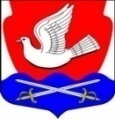 АДМИНИСТРАЦИЯМУНИЦИПАЛЬНОГО ОБРАЗОВАНИЯИССАДСКОЕ СЕЛЬСКОЕ ПОСЕЛЕНИЕВОЛХОВСКОГО МУНИЦИПАЛЬНОГО РАЙОНАЛЕНИНГРАДСКОЙ ОБЛАСТИ ПОСТАНОВЛЕНИЕ  ПРОЕКТ                от         2022 года                                                                               № О внесении изменений в постановление администрации МО Иссадское сельское поселение Волховского муниципального района Ленинградской области от 08.06.2017 года № 165 «Об утверждении административного регламента по предоставлению  муниципальной услуги «Предоставление земельного участка, находящегося в муниципальной собственности, без торгов»     В соответствии с Федеральным законом от 27.07.2010 № 210-ФЗ «Об организации предоставления государственных и муниципальных услуг», Федеральным законом от 06.10.2003 №131-ФЗ «Об общих принципах организации местного самоуправления в Российской Федерации», Земельного кодекса Российской Федерации, Уставом муниципального образования Иссадское сельское поселение Волховского муниципального района Ленинградской области,  п о с т а н о в л я ю:Внести в постановление администрации МО Иссадское сельское поселение Волховского муниципального района Ленинградской области от 08.06.2017 года № 165 «Об утверждении административного регламента по предоставлению муниципальной услуги «Предоставление земельного участка, находящегося в муниципальной собственности, без торгов» следующие изменения:     - по тексту постановления слова «Перечнем документов, подтверждающих право заявителя на приобретение земельного участка без проведения торгов, утвержденным приказом Министерства экономического развития Российской Федерации от 12.012015 №1» заменить словами «Перечнем документов, подтверждающих право заявителя на приобретение земельного участка без проведения торгов, утвержденным приказом Росреестра от 02 сентября 2020 г. №П/0321 с изменениями от 27 октября 2021 г. №П/0484».     2.Постановление вступает в силу со дня его официального опубликования и распространяется на правоотношения, возникшие с 05 декабря 2021 г.3.Опубликовать настоящее постановление в газете «Волховские огни» и разместить на официальном сайте администрации муниципального образования Иссадское сельское поселение.4.Контроль за исполнение постановления оставляю за собой.Глава администрации                                                                      Н.Б.ВасильеваИсполнитель Коновалова А.А.35-218